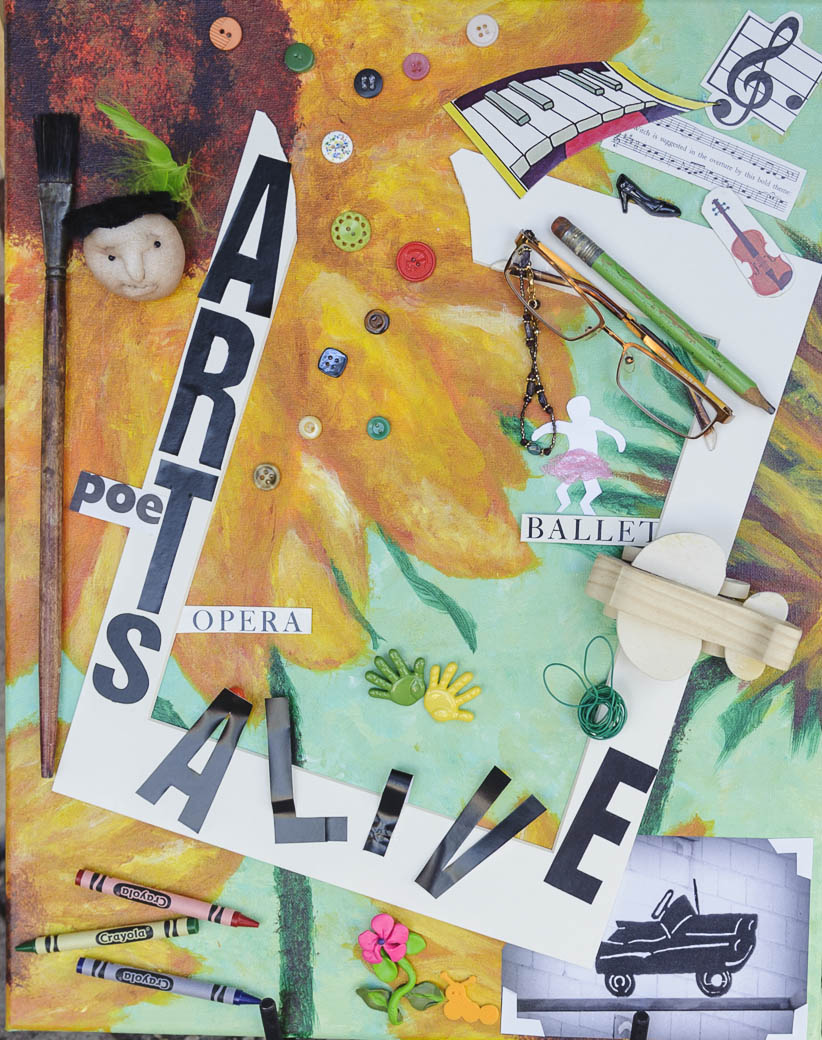 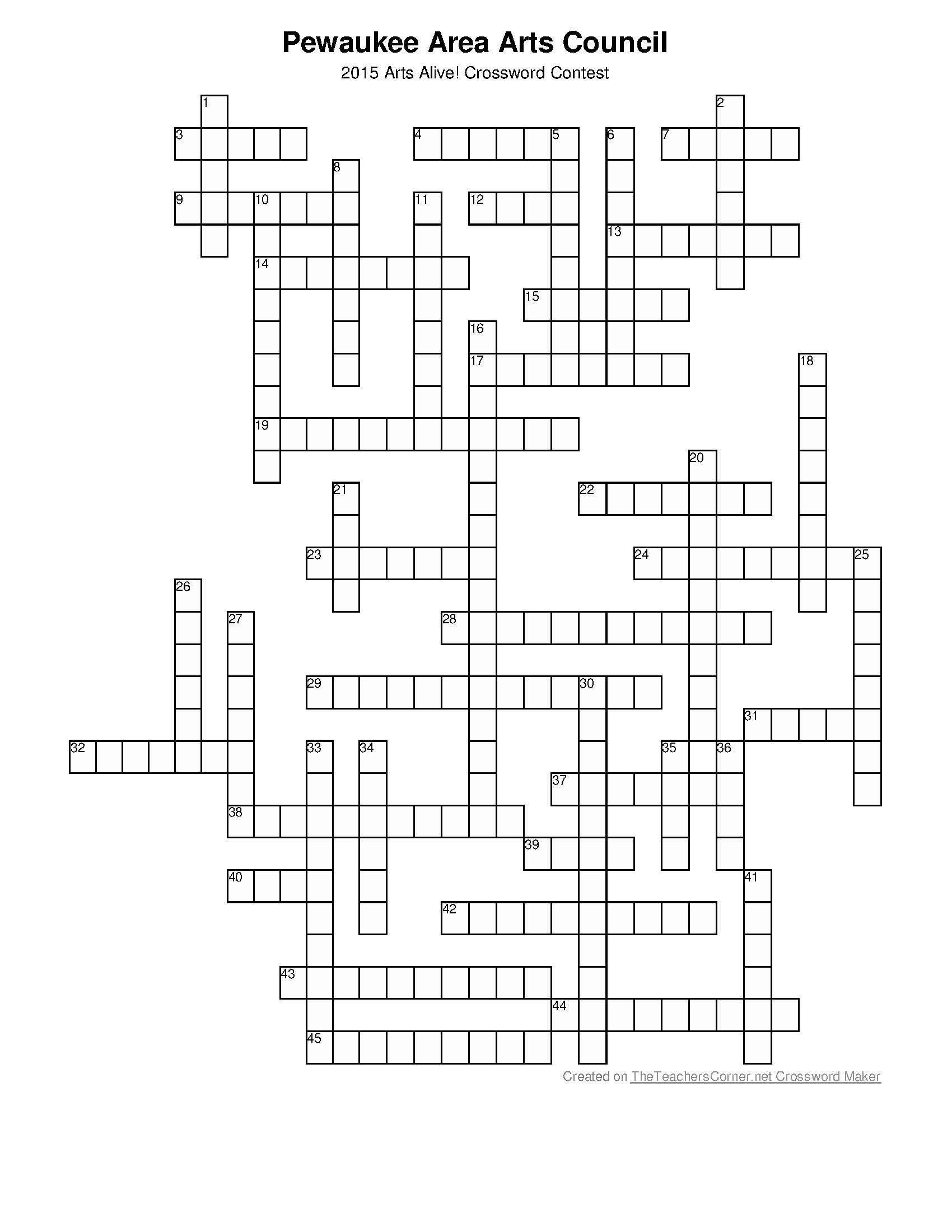 Down1. 'Waterlillies' impressionist, Claude _________2. Swing dance style popularized in “Saturday Night Fever”5. Five lined poem, syllable count 8-8-5-5-86. In the Potawatomi language means “Lake of Shells”8. Entertainment for amateurs to sing lyrics on a video screen10. Baroque Dutch painter, also toothpaste11. DaVinci's famous smile16. Male singer whose nickname is “the boss”18. Dance style including waltz & tango20. Early sculptor, later a ninja turtle21. Twentieth century surrealist painter, Salvador  ______25. Aka “the act of painting outdoors ” and a contest by PAAC at the Pewaukee Waterfront Art Fair26. Key creative tool of the photographer27. Box of colored wax sticks30. Repetition of sounds at the beginning of words33. Victoria Beckham sang in this girl group34. Music genre that originated in Jamaica35. Key medium of a potter36. Their bass guitarist is Gene Simmons41. The term for skin artARTs Alive!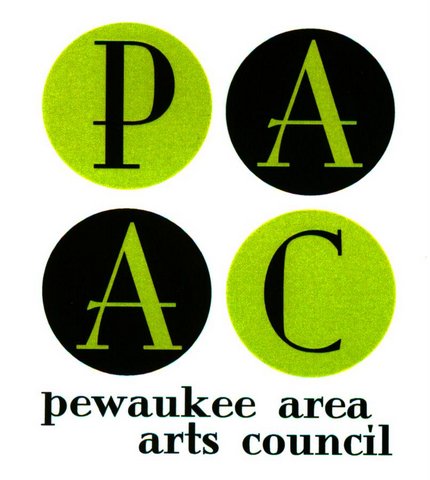 Submit by September 19, 2015CROSSWORD PUZZLE CONTEST How do I enter?Get out your lucky pencil and complete the arts-themed crossword puzzle created by the Pewaukee Area Arts Council. (Also available online at PewaukeeArts.org.)  Return one game with your name, phone # (and email optional). Postmark by midnight, Saturday, September 19 2015, to: PAAC Crossword Puzzle, PO Box 221, Pewaukee, WI 53072.  You may also drop off your crossword puzzle entry at select businesses in downtown Pewaukee, look for ARTs Alive! Sign in the window.  Your entry does not have to be correct. You do not need to be present to win at the drawing. One per person.Be creative. Be a part of the first annual ARTs Alive! coordinated by the Pewaukee Area Arts Council.Join the many pop-up artistic happenings from Sept. 10 to 19, 2015 in Pewaukee. Schedule of ARTs Alive! events at PewaukeeArts.org. More information on back page.PewaukeeArts@gmail.com                                   (262) 725-1468